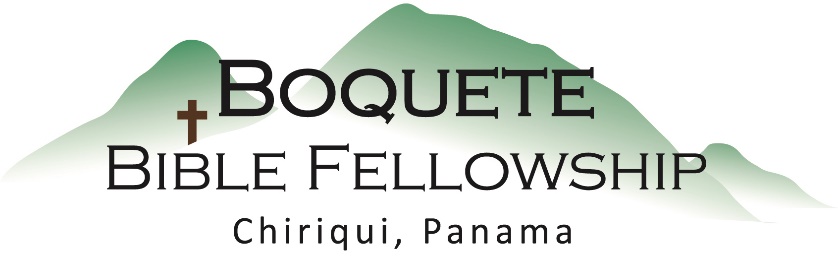 Adoración Dominical – 19 de febrero, 2023Bienvenida y anunciosOración de limpieza: Salmo 51:1-2,10Llamado a la adoración: Deuteronomio 7:9Adoración a través del canto Adoración a través de las ofrendasOración de IluminaciónSermón: Romanos 3:1-8 (Parte 1) – La Justicia de DiosRespuestaBendición: 2 Pedro 3:18 Anuncios para esta semanaEstudio Bíblico de los Miércoles – Estamos en la actualidad haciendo un estudio sobre los Días de Noé A las 10:30 en la iglesia ¡con un compartir de antemano! Únase a nosotros.Estudio Bíblico para las Damas – Jueves a las 10:30am en la iglesia; con un nuevo estudio a través de Gálatas. Contáctese con Karen para mayor información.Boletín Informativo – ¿Está usted en la lista para recibir el boletín? Esta es la forma principal de comunicar lo que sucede durante la semana. Puede apuntarse en la mesa de bienvenida y también obtener una etiqueta de identificación. Romanos 3:1-8 (NBLA) – (Parte 1) – La Justicia de Dios¿Cuál es, entonces, la ventaja del judío? ¿O cuál el beneficio de la circuncisión? 2 Grande, en todo sentido. En primer lugar, porque a ellos les han sido confiados los oráculos[a] de Dios. 3 Entonces ¿qué? Si algunos fueron infieles[b], ¿acaso su infidelidad[c] anulará la fidelidad de Dios? 4 ¡De ningún modo! Antes bien, sea hallado Dios veraz, aunque todo hombre sea hallado mentiroso; como está escrito:«Para que seas justificado en Tus palabras,
Y venzas cuando seas juzgado[d]».5 Pero si nuestra injusticia hace resaltar la justicia de Dios, ¿qué diremos? ¿Acaso es injusto el Dios que expresa[e] Su ira? Hablo en términos humanos. 6 ¡De ningún modo! Pues de otra manera, ¿cómo juzgaría Dios al mundo? 7 Pero si por mi mentira la verdad de Dios abundó para Su gloria, ¿por qué también soy yo aún juzgado como pecador? 8 ¿Y por qué no decir, como se nos calumnia, y como algunos afirman que nosotros decimos: Hagamos el mal para que venga el bien? La condenación de los tales es justa.Notas del Sermón